SPIN on Down the Road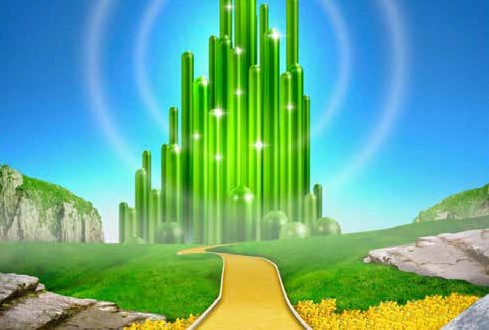 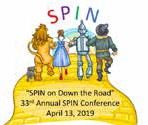 Saturday, April 13, 2019Hosted by: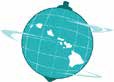 Special Parent Information Network 1010 Richards Street, Room 118Honolulu, Hawaii	96813Co-Hosted by:Assistive Technology Resource CentersCenter on Disability StudiesChildren with Special Health Needs ProgramCommunity Children’s Council OfficeDepartment of EducationDevelopmental Disabilities CouncilDevelopmental Disabilities DivisionDisability & Communication Access BoardEarly Intervention Section (DOH)Hawaii Families As AlliesHawaii & Pacific Island Parent Training & Information CenterHilopa‘a Family to Family Health Info CenterLeadership in Disabilities and Achievement of HawaiiMCH LEND ProgramShriners Hospitals for Children® Honolulu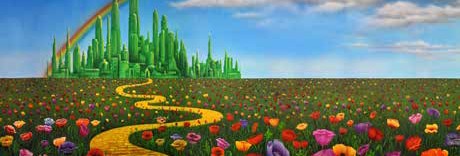 “SPIN on Down the Road”Saturday April 13, 20198:30 am-3:30 pm • UH Campus Center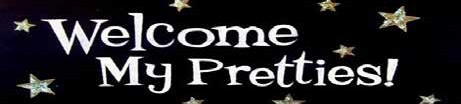 A statewide conference for families who have children with disabilities.• • •Look inside to see our exciting program.33rd Annual SPIN Conference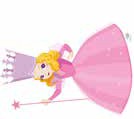 “SPIN on Down the Road”REGISTRATIONName					 Address 		City		 Zip 	Phone: 		H/C/WE-mail		 Child’s Age 	Disability  	 r Please register me for the Conference. Make checks, money orders or purchase orders payable to SPIN. (Sorry, we are unable to accept credit card payments). 	 Enclosed is my registration fee: $25 per parent ($45 for two family members together) or $50 per professional.r I am a Neighbor Island parent/grandparent of a child with a disability and would like an airfare scholarship. ( All scholarships are based upon availability and completion of SPIN’S Airfare Scholarship Form).Airfare Scholarships are limited, so apply early!r I need an accommodation due to a disability:r materials in an alternative format (Braille, tape, etc.)*r sign language interpreter*r other: 	*REQUESTS FOR A DISABILITY ACCOMMODATION SHOULD BE SUBMITTED BY MARCH 15, 2019 TO ENSURE AVAILABILITY.Send completed forms with payment as soon as possible to: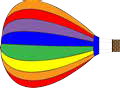 SPIN, 1010 Richard St., Room 118, Honolulu, HI 96813Fax: (808) 586-8129E-mail: spin@doh.hawaii.gov Phone: (808) 586-8126vRegister Early to Guarantee A Seat!vSPIN on Down the RoadACT 3	2:30 p.m. - 3:30 p.m.“A HORSE OF A DIFFERENT COLOR” 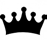 Strategies to Support Students with Autism will provide evidence based information about motivating children and youth with autism and ways to support your child.“KEEP CALM AND CLICK YOUR HEELS”	For parents whose child have been diagnosed with ADD/ADHD, this workshop will help you understand your child better, tools to support them in school and how to be their best advocate.“OVER THE RAINBOW” This workshop will help parents who have a child with Seizure Disorder to learn more about the latest in treatment plans, medication and local supports.“THE ROAD TO OZ”  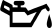 Self-Determination is the key to success for any student. The younger they learn how to advocate for themselves, the better their outcomes are. Visit this session to find out how to support your child on their journey to independence and advocacy.Don’t forget to visit the YELLOW BRICK ROAD TO RESOURCES, with displays from our Community Partners! We are expecting over 60 tables representing government and private organizations.Look for a special program booklet when you sign in to help locate agencies and programs and find who you’re looking for!SPIN ON DOWN THE ROAD!or the past 33 years the annual SPIN conference has given parents and grandparents the opportunity to meetand network with other families and professionals while learning about resources and strategies that can improve their lives and the lives of their children. This year’s conference is using the theme of “The Wizard of Oz” to highlight relationships, explore our inner strengths and how to work together for a better education and life for our children in Hawaii.HOW TO USE THIS FAMILY GUIDETO SPIN ON DOWN THE CONFERENCE ROADThe Conference includes 16 workshops organized into three sessions called ACTS. The first two ACTS offer 6 workshops of varying topics and complexity while the last ACT has4 workshops (3 of which are about specific disabilities). Look at the Conference Schedule on the left, to see your workshop choices for each ACT. Then look up a description of workshops and check the program key to see what age group is covered in the presentations.PROGRAM KEY:Early Intervention/Preschool = 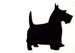 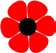 Elementary =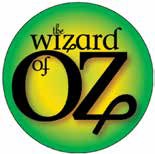 Middle/High School =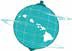 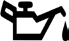 Check us out on the web:www.spinhawaii.orgfor local events, resources and educational news!Like us on Facebook SPIN - Special Parent Information Network to talk story and share!All Age Groups = 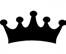 NOTE: Workshops are subject to change.“SPIN on Down the Road”ACT 1	10:20 a.m. - 11:20 a.m.“EASE ON DOWN THE ROAD” Transitioning to Adult services can be stressful for both parents and students. This workshop will provide you tips, how-to’s and insight on making the transition easier for your student to ‘Ease on Down the Road’ into adulthood.If you are new to special education or would like to spruce up on what you know, you’ll want to attend this course for IEP Basic Training, to learn more about how to ensure your child is making appropriate prog- ress in school, in light of their disability.“WONDERFUL WORLD OF READING”	    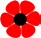 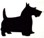 Early Literacy is the foundation of learning. Come to this workshop to fill your basket with tips and tricks to help your child grow their reading skills in order to support a love of books and learning.“IF I WERE KING OF THE FORREST”	We are happy to partner with the Public Access Room to provide this exciting workshop on Civic Advocacy. They will show you how the legislative process works, how to get a bill introduced and how to support it through the legislative session.“THE GREAT OZ HAS SPOKEN” Many parents express concern for how much time their kids spend in front of a digital screen. This workshop will help you understand why kids are so drawn to screen time, and how to develop a Family Media Plan the whole family can agree to.“HAPPY LITTLE BLUEBIRDS”	When was the last time you allowed yourself to have some “adult time”? This relaxing session gives you permission for Parent and Caregiver Self-Care and shares some mindful meditation techniques and movement excercises so you’ll be ready for you day, or ready for bed. Win-win, either way.ACT 2	1:20 p.m. - 2:20 p.m.“WHO YOU MEET ALONG THE WAY”	We often put off Planning for Future Supports for our children because 1) it seems too far away 2) we’re not sure how to begin or 3) we don’t think it will apply to our child. Visit this session to talk story in small groups about how to plan for your child’s future, what supports they can access and how to get there.“YOU’VE HAD THE POWER ALL ALONG” If you’ve been around the IEP block a few times, and are ready for the next level of IEP advocacy, then click your heels and skip on over to IEP Advanced Training to learn how to include your child in the IEP process.“TAMING THE FLYING MONKEYS”	What is Postive Behavior Supports and how can it help your keiki? Come to this workshop to learn more about how to positively engage with your child and tips for reducing negative behavior while encourag- ing more of what will help them be sucessful in school and home.“NOTHING IS IMPOSSIBLE”Assistive Technology for Reading and Writing will provide hands-on opportunities to try the lastest in assistive technology that can help  kids who are struggling. This session will also teach you how to get AT in the classroom and how to use it the right way.“THE EMERALD CITY”	You can teach Financial Literacy to your children from a young age through graduation, so they can have a better understanding of saving and spending money. Come learn strategies to help you and your keiki to manage their allowance and prepare for their financial future.“MUNCHKIN LAND” This dynamic workshop will help families understand what to expect for the Early Intervention Transition to DOE. Specialists and parents will share thier stories and give timelines so you can prepare and be ready.